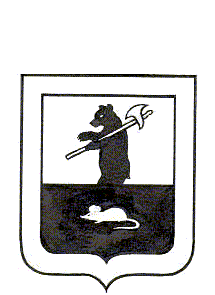 АДМИНИСТРАЦИЯ ГОРОДСКОГО ПОСЕЛЕНИЯ МЫШКИНПОСТАНОВЛЕНИЕг. Мышкин13.07. 2018                                                                                                   № 222 Об утверждении Программыпрофилактики нарушений обязательныхтребований на 2018 год в сфере муниципального контроля    В соответствии с Федеральным законом от 06.10.2003 № 131 - ФЗ «Об общих принципах организации местного самоуправления в Российской Федерации», с Федеральным законом от 26.12.2008 № 294-ФЗ «О защите прав юридических лиц и индивидуальным предпринимателей при осуществлении государственного контроля (надзора) и муниципального контроля»,  Уставом городского поселения Мышкин Мышкинского муниципального района Ярославкой области, ПОСТАНОВЛЯЕТ:	1. Утвердить Программу профилактики нарушений обязательных требований на 2018 год в сфере муниципального контроля (Приложение № 1).	2.Должностным лицам, уполномоченным осуществлять муниципальный контроль на территории городского поселения Мышкин, обеспечить в пределах своей компетенции выполнение Программы профилактики нарушений.	3. Контроль за исполнением настоящего постановления оставляю за собой.	4. Настоящее постановление опубликовать в газете «Волжские зори» и разместить на официальном сайте Администрации в информационно-телекоммуникационной  сети «Интернет».	5. Настоящее постановление вступает в силу с момента его официального опубликования.Глава городского поселения Мышкин                                                                          Е.В. ПетровПриложение № 1к постановлению Администрации городского поселения Мышкин                                                                                                от  13.07.2018  № 222ПРОГРАММАпрофилактики нарушений обязательных требований на 2018 год в сфере муниципального контроля№ п/пНаименование мероприятияСрок реализации мероприятияОтветственный исполнитель1Размещение на официальном сайте Администрации городского поселения Мышкин перечня  нормативных правовых актов или их отдельных частей, содержащих обязательные требования, оценка соблюдения которых является предметом муниципального контроля, а также текстов соответствующих нормативных правовых актов.10 рабочих днейОрганизационно – правовой отдел Администрации городского поселения Мышкин2Осуществление информирования юридических лиц, индивидуальных предпринимателей по вопросам соблюдения обязательных требований, в том числе посредством разработки и опубликования руководств по соблюдению обязательных требований, проведения разъяснительной работы в средствах массовой информации и иными способами. В случае изменения обязательных требований – распространение комментариев о содержании новых нормативных правовых актов, устанавливающих обязательные требования, внесенных изменениях в действующие акты, сроках и порядке вступления их в действие, а также рекомендаций о проведении необходимых организационных, технических мероприятий, направленных на внедрение и обеспечение соблюдения обязательных требований.В течение года (по мере необходимости)Организационно – правовой отдел Администрации городского поселения Мышкин3Выдача предостережений о недопустимости нарушения обязательных требований в соответствии с частями 5 - 7 статьи 8.2 Федерального закона от 26 декабря 2008 года № 294-ФЗ «О защите прав юридических лиц и индивидуальных предпринимателей при осуществлении государственного контроля (надзора) и муниципального контроля» (если иной порядок не установлен федеральным законом)В течение года (по мере необходимости)Организационно – правовой отдел Администрации городского поселения Мышкин